Virtual MeetingThursday, June 9, 2022, from 9:30 a.m. to 12:30 p.m.Organization:      	Please send us your registration by email no later than May 27th.Thank you for your collaboration!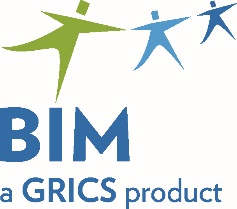 Registration Form 33nd Annual General MeetingBIM  Vocational Education 2022Registration Form 33nd Annual General MeetingBIM  Vocational Education 2022To be returned by email tobim@grics.caTo be returned by email tobim@grics.caList of your organizations representativesList of your organizations representativesList of your organizations representativesList of your organizations representativesList of your organizations representativesSurname and First Name PositionPhone Number Electronic
Email Address 12345